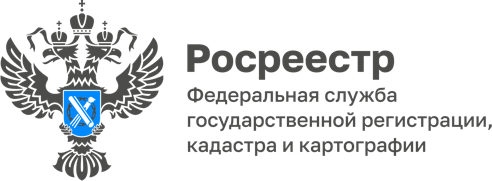 12.07.2023.Пресс-служба УправленияРосреестра по Приморскому краю+7 (423) 245-49-23, доб. 1085
25press_rosreestr@mail.ru690091, Владивосток, ул. Посьетская, д. 48Ещё четыре многоквартирных дома - на кадастровом учётеНа прошедшей неделе Приморский Росреестр поставил на государственный кадастровый учет сразу четыре многоквартирных дома во Владивостоке. 
На улице 2-ой Линейной, в санаторно-курортном районе Садгород, расположился ЖК «Журавли». Здесь есть и сложившаяся инфраструктура, и близость побережья Амурского залива, и отличная экология. Теперь дольщики корпусов 1 и 3 дома №12 могут зарегистрировать документы на право собственности и готовиться к приятным хлопотам.Кроме того, на кадастровый учет поставлены корпуса 1 и 2 дома №18 по улице Стрелковой, в новом комплексе «Атмосфера». Это значит, что уже совсем скоро новоселы смогут оценить уникальность планировок и в полной мере насладиться панорамным видом на город и бухту Золотой Рог.
«В прошлом году Приморье стало лидером на Дальнем Востоке по строительству жилья, сдав более 1 млн квадратных метров. В этом году планы еще более масштабные. Край строится, и, конечно, растет количество заявлений на государственный кадастровый учет и регистрацию прав. Но нас это только радует, и мы стремимся провести все учетно-регистрационные действия в меньшие, чем предписывает регламент, сроки», - говорит заместитель руководителя Управления Росреестра по Приморскому краю Наталья Балыш.О РосреестреФедеральная служба государственной регистрации, кадастра и картографии (Росреестр) является федеральным органом исполнительной власти, осуществляющим функции по государственной регистрации прав на недвижимое имущество и сделок с ним, по оказанию государственных услуг в сфере ведения государственного кадастра недвижимости, проведению государственного кадастрового учета недвижимого имущества, землеустройства, государственного мониторинга земель, навигационного обеспечения транспортного комплекса, а также функции по государственной кадастровой оценке, федеральному государственному надзору в области геодезии и картографии, государственному земельному надзору, надзору за деятельностью саморегулируемых организаций оценщиков, контролю деятельности саморегулируемых организаций арбитражных управляющих. Подведомственными учреждениями Росреестра являются ППК «Роскадастр» и ФГБУ «Центр геодезии, картографии и ИПД». 